Welcome to      Fourth Grade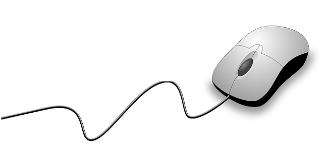 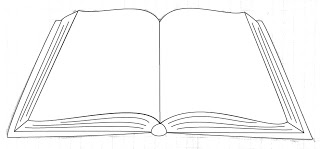 	Shippensburg Area Intermediate School					{2018 – 2019 Class Syllabus}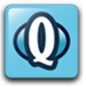 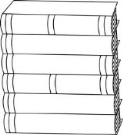 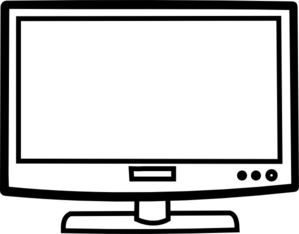 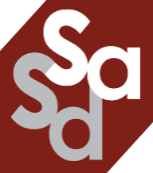 